Subject: Netball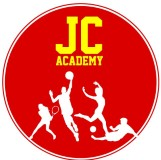 Subject: NetballSubject: NetballSubject: NetballResources:Netball/Bibs/Discs/Cones/HoopsResources:Netball/Bibs/Discs/Cones/HoopsResources:Netball/Bibs/Discs/Cones/HoopsResources:Netball/Bibs/Discs/Cones/HoopsWarm up (15mins):Move around the area using different stretches. The stretches will involve but are not exhaustive of- Jumping/Hopping/Touching kneesWarm up (15mins):Move around the area using different stretches. The stretches will involve but are not exhaustive of- Jumping/Hopping/Touching kneesWarm up (15mins):Move around the area using different stretches. The stretches will involve but are not exhaustive of- Jumping/Hopping/Touching kneesCoaching points: ListenConcentrateDon’t start to quick Warm up (15mins):Move around the area using different stretches. The stretches will involve but are not exhaustive of- Jumping/Hopping/Touching kneesWarm up (15mins):Move around the area using different stretches. The stretches will involve but are not exhaustive of- Jumping/Hopping/Touching kneesWarm up (15mins):Move around the area using different stretches. The stretches will involve but are not exhaustive of- Jumping/Hopping/Touching kneesSafety points:Area will be checkedMain Activity (35mins):FootworkMove in different directionsUsing quick feet between the discsStep forward and move backHandling/Catching MovementPlace the discs in random places on the floor- Shout a colour the children have to go to that coloured disc. The progression of this movement is to ensure that the children pivot at every disc they get to- Thinking about body position and arm to leg ratio position.Start on one side of the area and split the group into two- The players have to move passed each other and then high five the next person. This is just to learn the route.Then incorporate the ball- They will then throw the ball while moving along the line.Main Activity (35mins):FootworkMove in different directionsUsing quick feet between the discsStep forward and move backHandling/Catching MovementPlace the discs in random places on the floor- Shout a colour the children have to go to that coloured disc. The progression of this movement is to ensure that the children pivot at every disc they get to- Thinking about body position and arm to leg ratio position.Start on one side of the area and split the group into two- The players have to move passed each other and then high five the next person. This is just to learn the route.Then incorporate the ball- They will then throw the ball while moving along the line.Main Activity (35mins):FootworkMove in different directionsUsing quick feet between the discsStep forward and move backHandling/Catching MovementPlace the discs in random places on the floor- Shout a colour the children have to go to that coloured disc. The progression of this movement is to ensure that the children pivot at every disc they get to- Thinking about body position and arm to leg ratio position.Start on one side of the area and split the group into two- The players have to move passed each other and then high five the next person. This is just to learn the route.Then incorporate the ball- They will then throw the ball while moving along the line.1 Coaching points:Hand PositionThrowing positionWeight of throwMovementStaticFluid Movements2. Safety points:Listening Safety MovementsSpatial Awareness1 Coaching points:Accuracy of throwWeight of throwThrow Variations 2 Safety points:Listening SkillsSafety MovementsSpatial AwarenessCool Down(10mins)Movement around the area- Using various breathing techniquesCool Down(10mins)Movement around the area- Using various breathing techniquesCool Down(10mins)Movement around the area- Using various breathing techniquesSafety points:REDBring the practice down a level AMBER Continue with practiceGREENDevelop the session accordinglyOutcome of the session: 